Pressemelding				Fredag 2 november 2012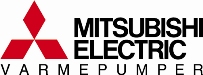 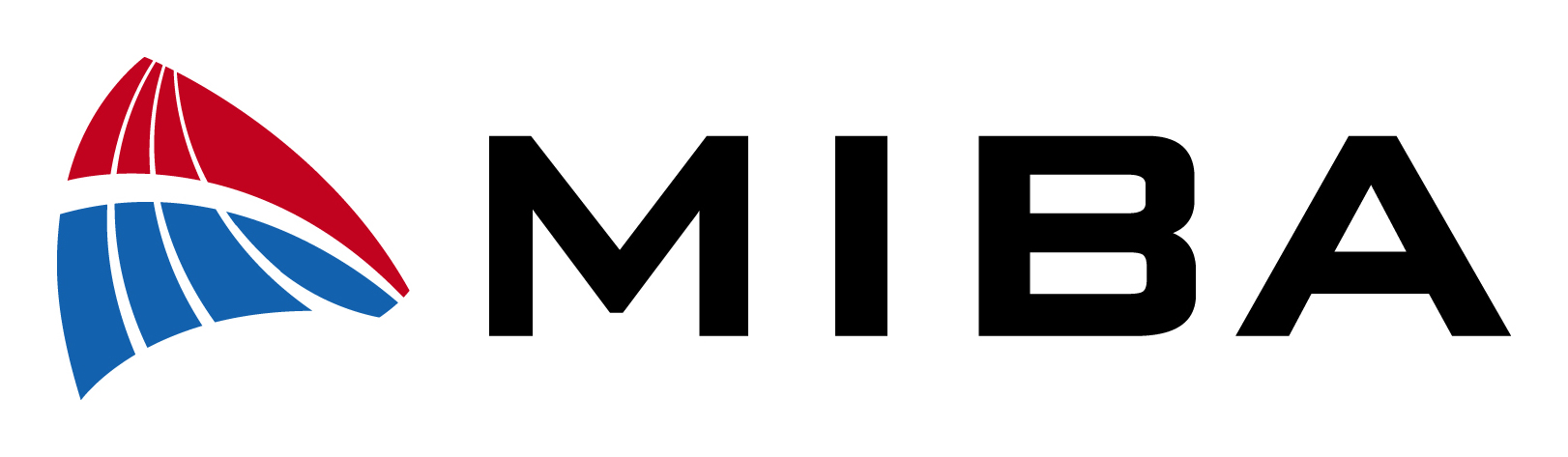 Varmepumpe suksess for MibaMed over 2300 solgte på under 2 måneder er lanseringen av varmepumpen Kirigamine Hara fra Mitsubishi Electric blitt en kjempesuksess!Gode forberedelser ga kjempesalg-Vi har jobbet i over 1 år med denne lanseringen, og Mitsubishi Electric i over 3 år med produktutvikling for å få denne varmepumpen, sier Markedssjef Einar Smidesang i Miba. Kirigamine Hara ble lansert 13. september, og Miba selv hadde ikke drømt om slike salgstall. - Den har virkelig fått god markedsandel i segmentet High-End varmepumper, sier Smidesang.Forhandlernes ønsker og behov oppfyllesForhandlerne til Miba har gitt mange gode tilbakemeldinger på hva de ønsker av en ny varmepumpe, dette har blitt realisert med modellen Kirigamine Hara. –Doble luftspjeld, økt energieffektivitet, 10 gradersfunksjon, human detection og mange flere produktforbedringer er et resultat av gode tilbakemeldinger som Mitsubishi Electric og Miba har tatt på alvor, forklarer Smidesang. Han mener noe av suksessen kan ligge i at forhandlerne er fornøyde med produktforbedringene som Kirigamine Hara innehar.Midlertidig utsolgtKirigamine Hara ble utsolgt i september, da det var en enorm etterspørsel i etterkant av lanseringen. –Vi ble rett og slett tatt litt på sengen av den enorme interessen, og var en liten periode utsolgt. Heldigvis har vi fått inn nye leveranser som gjør at vi er leveringsdyktige på denne i tiden fremover, avslutter Smidesang.Informasjon Kontaktpersoner pressemelding og ytterligere spørsmål:Einar Smidesang	 Markedssjef 		48891937 einar@miba.no Bildemateriale:
Last ned høyoppløselig bilde av innedel varmepumpe – Klikk her 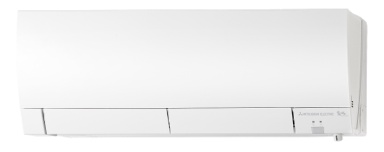 Komplett bilde databank våre hjemmesider: http://miba.mynewsdesk.com/image/list
Produktinformasjon:
http://www.miba.no/varmepumpe_nyhet_369.html 

Linker:Presserom: www.miba.no/presse 
Hjemmeside importør: www.miba.no
Produktside: Klikk her